TOIMITSIJAPALAVERI KESÄN KILPAILUISTA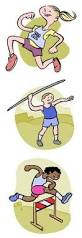 Aika	18.5. klo 18.30Paikka	Kokkolan Veikkojen toimisto, Urheilutalo26.5	Avoimet aluekilpailut28.5	Kunniakierros4.6	Hippo-kisat13.6	Otteluhuipentuma 9-15v30.6	Juoksu-Cup osakilpaillu11.-12.7	Aluemestaruuskilpailut M/N25.8 	Avoimet aluekilpailut29.8	VenetsialaismaratonKesän seurakisat joka viikko torstaisin klo 19 (2 lajia/ilta)Kilpailujen täyteinen kesä odottaa meitä, ja hurjasti on töitä edessä. Siitä syystä pidämme toimitsijapalaverin näin etukäteen, ja sovimme jokaisen vastuualueesta eri kisoissa. Tällä tavalla kenenkään taakka ei kasva liian isoksi.Tarjottavana palaverissa kahvia, leivonnaisia, suolaista palaa ja jokaiselle iloinen mieli.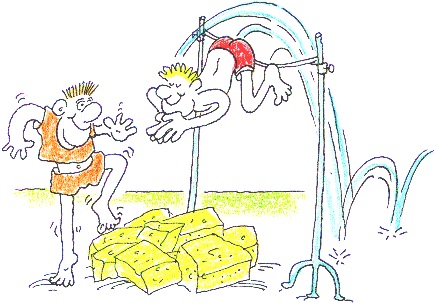 TERVETULOA! Minna